阿爾圖瓦大學建於1990年，位於法國北部，北臨加來海峽，是一所環境優美、氣候宜人的多學科大學。阿爾圖瓦大學是綜合性大學，共有5個校區， 42個系。每個校區均有各自特色專業。阿拉斯校區有豐富的歷史文化遺產，並以文學、語言及社會科學為主；貝蒂納校區以經濟、管理、應用科學著稱；杜埃校區主要以法律為主；朗斯-列埃文校區以科技和經濟管理為特長。阿爾圖瓦大學歷史悠久，學科齊全，專業層次豐富，師資雄厚，有著良好的聲譽。大學所屬的外國留學生系從成立以來一直致力於向來自世界各地的留學生教授法語，教育質量上乘。每個分校都有大學圖書館、體育運動設施、學生之家，阿拉斯和貝蒂納校區還擁有大學生公寓。  貝蒂納、朗斯校區設有大學科技學院，大學科技學院是設立在大學內部的相對獨立的學院，其入學選拔和教學管理較嚴格，國家投入的教育經費比其它院系高40%，擁有最佳的辦學條件，課程實用性較強，特別重視在企業的實習。畢業生無論是在文憑獲取、升學還是就業方面，比例均是公立大學里最高的。留學生同樣享受免學費待遇，各項生活費用都可得到法國政府的補貼。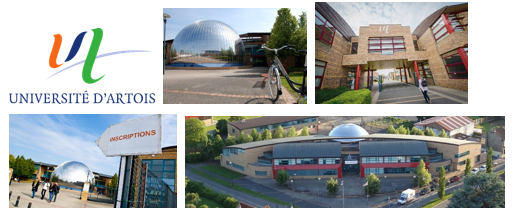 